
БРОВАРСЬКА РАЙОННА РАДА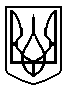 КИЇВСЬКОЇ ОБЛАСТІП Р О Т О К О Лзасідання 55 чергової сесії Броварської районної ради VІІ скликання від 14 березня 2019 року                                                                                                            м. БровариУ роботі 55 чергової сесії Броварської районної ради VІІ скликання взяли участь:- Клименко Микола Федорович,  голова Броварської районної державної адміністрації;- Плакся Юрій Сергійович, перший заступник голови Броварської районної державної адміністрації;- Юрченко Ольга Борисівна, заступник голови Броварської районної державної адміністрації.Веде сесію:Гришко Сергій Миколайович, голова Броварської районної ради                     VІІ скликання.Затвердження порядку денного:Всього депутатів   - 36Було присутніх      - 27Із депутатів Броварської районної ради відсутні: Бригінець Борис ІвановичГоголіна Анна ВасилівнаЗалозний Микола ВолодимировичІваненко Петро ПетровичОксюта Олег ВасильовичПлющ Олексій АнатолійовичТеплюк Микола МарковичШибіко Роман МихайловичШитий Євгеній МихайловичВиступив:Гришко Сергій Миколайович, голова Броварської районної ради, повідомив, що у залі зареєструвалися 25 депутатів та запропонував розпочати засідання      55 чергової сесії. Головуючий поставив дану пропозицію на голосування.Проведення процедури поіменного голосування.Голосували:«За» - 25 ; «проти» - 0 ; «утримались» - 0; «не голосували» - 0.Протокол поіменного голосування додається.Вирішили:Пропозицію прийнято одноголосно.Виступили:Головуючий оголосив 55 чергову сесію Броварської районної ради VІІ скликання відкритою.(Звучить Гімн України) Головуючий повідомив, що на сесії присутні:- Костів Ярослав Романович, керівник Броварської місцевої прокуратури;- Федоренко Андрій Сергійович, помічник-консультант народного депутата України        Різаненка П.О;- Литвиненко Віталій Володимирович, помічник-консультант народного депутата України        Різаненка П.О.;- Гаркуша Анатолій Миколайович, журналіст видання «Трибуна Бровари»;- Сьомова Христина, кореспондент інформаційного агентства «Таврійські вісті»;- Слюсаренко Юлія Вікторівна, директор ТОВ «Альянс Транссервіс»;- сільські голови.Гришко Сергій Миколайович, голова Броварської районної ради, повідомив, що відповідно до розпорядження від 27 лютого 2019 року № 39 скликана 55 чергова сесія Броварської районної ради VІІ скликання та запропонував питання «Про роботу Броварської місцевої прокуратури за 2018 рік» розглянути 4 за порядковим номером і затвердити порядок денний:1.Звіт про виконання районного бюджету Броварського району за  2018 рік.2. Про внесення змін до рішення сесії районної ради  VІI скликання від 18 грудня 2018 року № 686-51 позач.-VІI «Про районний бюджет Броварського району на 2019 рік» та додатків до нього.3. Про затвердження звіту про виконання плану роботи Броварської районної ради за 2018 рік.4. Про роботу Броварської місцевої прокуратури за 2018 рік.5. Звіт про виконання районної Програми соціально-економічного, культурного та духовного розвитку Броварського району за 2018 рік.6. Про затвердження Програми соціально-економічного, культурного та духовного розвитку Броварського району на 2019 рік.7. Про хід виконання Районної програми «Протиепізоотичні заходи та боротьба з хворобами тварин у 2018-2019 роках».8. Звіт про виконання Програми проведення інвентаризації та нормативної грошової оцінки земель, за межами населених пунктів Броварського району Київської області на 2017-2018 роки.9. Звіт про виконання Програми «Територіальна оборона» на 2017 - 2018 роки.10. Звіт про виконання Програми містобудівної діяльності та створення геоінформаційної електронної містобудівної кадастрової системи Броварського району на період 2016-2018 роки.11. Про затвердження Програми містобудівної діяльності Броварського району на період 2019-2021 роки.12. Звіт про виконання Програми підтримки розвитку садівництва та ягідництва у Броварському районі на 2017-2018 роки.13. Звіт про виконання Програми розвитку малого і середнього підприємництва в Броварському районі на 2017-2018 роки.14. Звіт про виконання Районної Програми заходів з ліквідації стихійних сміттєзвалищ на території Броварського району на 2017-2018 роки.15. Про затвердження районної Програми заходів з ліквідації стихійних сміттєзвалищ на території Броварського району на 2019-2020 роки.16. Звіт про виконання Програми з мобілізаційної підготовки та мобілізації на території Броварського району на 2018 рік.17. Про затвердження Районної програми з мобілізаційної підготовки та мобілізації на території Броварського районі на 2019 - 2020 роки.18. Звіт про виконання Програми підготовки та виховання захисників Батьківщини, військово-фахової орієнтації молоді, організації та проведення приписки, призову на строкову військову службу та відбору кандидатів на військову службу за контрактом в Броварському районі на 2017 - 2018 роки.19. Про хід виконання районною державною адміністрацією повноважень делегованих районною радою з питань затвердження маршрутів і графіків руху місцевого пасажирського транспорту незалежно від форм власності, узгодження цих питань стосовно транзитного пасажирського транспорту.20. Про хід виконання районною державною адміністрацією повноважень, делегованих районною радою з питань залучення в порядку, встановленому законом, підприємств, установ та організацій, які не належать до комунальної власності, до участі в обслуговуванні населення відповідної території, координація цієї роботи.21. Про хід виконання районною державною адміністрацією повноважень делегованих районною радою з питань забезпечення виконання заходів з відстеження результативності регуляторних актів прийнятих районною радою.22. Про затвердження Комплексної програми  профілактики злочинності, зміцнення правопорядку, охорони прав і свобод громадян на території Броварського району Київської області на 2019-2021 роки.23. Про хід виконання Програми розвитку та функціонування системи освіти Броварського району за 2018-2019 роки.24. Звіт про виконання Програми правової освіти населення Броварського району на 2015-2018 роки.25. Звіт про виконання Програми забезпечення надання якісних адміністративних послуг населенню Броварського району на 2017 – 2018 роки.26. Звіт про виконання Районної цільової соціальної програми протидії захворювання на туберкульоз на 2017-2018 роки.27. Звіт про виконання Районної Програми щодо вдосконалення соціальної роботи з сім’ями, дітьми та молоддю у Броварському районі на 2016-2018 роки.28. Звіт про виконання Програми  розвитку футболу в Броварському районі на 2014-2018 роки.29. Звіт про виконання Програми організації харчування учнів та вихованців загальноосвітніх навчальних закладів Броварського району на 2018 рік.30. Звіт про виконання районної комплексної Програми підтримки сім'ї та забезпечення прав дітей на 2018 рік.31. Звіт про виконання районної Програми відпочинку та оздоровлення дітей Броварського району на 2018 рік.32. Звіт про виконання Районної Програми забезпечення безкоштовними інсулінами інсулінозалежних хворих  жителів Броварського району на 2018 рік.33. Звіт про виконання Програми «Підтримка служби переливання крові КНП «Броварська БКЛ» БРР БМР та розвитку донорства в Броварському районі на 2018 рік».34. Звіт про виконання Програми «Покращення надання вторинної медичної допомоги населенню Броварського району та відновлення матеріально-технічної бази Броварської центральної районної лікарні на 2018 рік».35. Звіт про виконання Програми стимулів та розвитку надання первинної медико-санітарної допомоги населенню Броварського району та відновлення матеріально-технічної бази Комунального некомерційного підприємства Броварської районної ради «Броварський районний центр первинної медико-санітарної допомоги» на 2018 рік.36. Про хід виконання Комплексної програми фінансового забезпечення функціонування Броварської державної адміністрації та її структурних підрозділів для виконання та реалізації повноважень, делегованих Броварською районною радою на 2018-2019 роки.37. Звіт про виконання Програми підтримки розвитку засобів масової інформації та інформування населення Броварщини на 2018 рік.38. Про затвердження Програми підтримки розвитку засобів масової інформації та інформування населення Броварщини на 2019 рік.39. Звіт про виконання Програми сприяння функціонуванню державної реєстрації в Броварському районі на 2018 рік.40. Про затвердження нової редакції Положення про комунальний заклад Броварської районної ради «Броварський районний територіальний центр соціального обслуговування (надання соціальних послуг)».41. Про затвердження структури комунального закладу Броварської районної ради «Інклюзивно-ресурсний центр».42. Про внесення змін до Положення про Президію Броварської районної ради VІ скликання.43. Про погодження об’єкта, що перебуває у спільній власності територіальних громад сіл та селищ Броварського району, для передачі в оренду.44. Про погодження надання Товариству з обмеженою відповідальністю "Альянс Транссервіс" спеціального дозволу на користування надрами з метою видобування підземних вод.45. Різне.Головуючий повідомив, що в залі зареєструвались     27 депутатів.Проведення процедури поіменного голосування.Голосували:«За» - 27 ; «проти» - 0 ; «утримались» - 0; «не голосували» - 0.Протокол поіменного голосування додається.Вирішили:Затвердити порядок денний.Головуючий запропонував затвердити регламент проведення засідання: для доповіді – до 5 хв.;для виступу – до 3 хв.;для репліки – до 1 хв. поцікавився чи будуть інші пропозиції (не надійшли) та поставив на голосування дану пропозицію.Проведення процедури поіменного голосування.Голосували:«За» - 27 ; «проти» - 0 ; «утримались» - 0;«не голосували» - 0.Протокол поіменного голосування додається.Вирішили:Затвердити регламент проведення засідання. Головуючий зазначив, що всі питання були розглянуті на засіданнях постійних комісій та Президії районної ради і запропонував провести засідання сесії конструктивно. 1.Слухали:Звіт про виконання районного бюджету Броварського району за  2018 рік.Головуючий запросив до співдоповіді Козлова О.К.Співдоповідав:Козлов Олександр Костянтинович, голова постійної комісії з питань бюджету, фінансів, соціально-економічного розвитку, повідомив, що постійна комісія розглянула дане питання на своєму засіданні та рекомендує проект рішення підтримати.Головуючий поцікавився, чи будуть зауваження, доповнення до проекту рішення (не надійшли), та поставив на голосування проект рішення.Проведення процедури поіменного голосування.Голосували:«За» - 25; «проти» - 0 ; «утримались» - 2; «не голосували» - 0.Протокол поіменного голосування додається.Вирішили:Прийняти рішення сесії районної ради                           № 732-55-VІІ (додається).2.Слухали:Про внесення змін до рішення сесії районної ради  VІI скликання від 18 грудня 2018 року № 686-51 позач.-VІI «Про районний бюджет Броварського району на 2019 рік» та додатків до нього.Головуючий запросив до співдоповіді Козлова О.К.Співдоповідав:Козлов Олександр Костянтинович, голова постійної комісії з питань бюджету, фінансів, соціально-економічного розвитку, повідомив, що постійна комісія розглянула дане питання на своєму засіданні та рекомендує проект рішення підтримати.Виступив:Плакся Юрій Сергійович, перший заступник голови Броварської райдержадміністрації, запропонував включити до проекту рішення виділення коштів в сумі 200 тис. гривень на ремонт приміщень по вул. Незалежності, 39, де буде зберігатись виборча документація.Столяр І.В. повідомила про конфлікт інтересів.Головуючий поставив на голосування проект рішення з урахуванням пропозиції райдержадміністрації.Проведення процедури поіменного голосування.Голосували:«За» - 26 ; «проти» - 0 ; «утримались» - 1; «не голосували» - 0.Протокол поіменного голосування додається.Вирішили:Прийняти рішення сесії районної ради                           № 733-55-VІІ (додається).3.Слухали:Про затвердження звіту про виконання плану роботи Броварської районної ради за 2018 рік.Доповідав:Гришко Сергій Миколайович, голова районної ради, повідомив, що звіт про виконання плану роботи районної ради був заслуханий на засіданнях всіх постійних комісій.Юрченко О.Б. повідомила про конфлікт інтересів з даного питання та інших питань порядку денного. Гришко С.М. повідомив про конфлікт інтересів.Головуючий поцікавився, чи будуть зауваження, доповнення до проекту рішення (не надійшли), та поставив на голосування проект рішення.Проведення процедури поіменного голосування.Голосували:«За» - 27; «проти» - 0 ; «утримались» - 0; «не голосували» - 0.Протокол поіменного голосування додається.Вирішили:Прийняти рішення сесії районної ради                           № 734-55-VІІ (додається).4.Слухали:Про роботу Броварської місцевої прокуратури за 2018 рік.Головуючий запросив до доповіді Костіва Я.Р.Доповідав:Костів Ярослав Романович, керівник Броварської місцевої прокуратури, проінформував про роботу Броварської місцевої прокуратури за 2018 рік.Виступали:Щиголь В.В., Субботін В.М., Корнійко С.О.,           Гришко С.М., Клименко М.Ф., Кабиш В.М. взяли активну участь в обговоренні даного питання.Головуючий поцікавився, чи будуть зауваження, доповнення до проекту рішення (не надійшли), та поставив на голосування проект рішення.Проведення процедури поіменного голосування.Голосували:«За» - 27; «проти» - 0 ; «утримались» - 0; «не голосували» - 0.Протокол поіменного голосування додається.Вирішили:Прийняти рішення сесії районної ради                           № 735-55-VІІ (додається).5.Слухали:Звіт про виконання районної Програми соціально-економічного, культурного та духовного розвитку Броварського району за 2018 рік.Головуючий запросив до доповіді Плаксю Ю.С. до співдоповіді Козлова О.К., Шульгу В.Є.Доповідав:Плакся Юрій Сергійович, перший заступник голови Броварської райдержадміністрації, ознайомив з основними показниками звіту.Співдоповідали:Козлов Олександр Костянтинович, голова постійної комісії з питань бюджету, фінансів, соціально-економічного розвитку, повідомив, що постійна комісія розглянула дане питання на своєму засіданні та рекомендує проект рішення підтримати.Шульга Валентина Євгеніївна, голова постійної   комісії з питань освіти, культури, сім’ї, молоді та спорту,   охорони   здоров’я   та   соціального   захисту, повідомила, що постійна комісія розглянула дане питання на своєму засіданні та рекомендує проект рішення підтримати.Щиголь В.В. повідомив про конфлікт інтересів.Головуючий поцікавився, чи будуть зауваження, зауваження до проекту рішення (не надійшли), та поставив на голосування проект рішення.Проведення процедури поіменного голосування.Голосували:«За» - 25 ; «проти» - 0 ; «утримались» - 2; «не голосували» - 0.Протокол поіменного голосування додається.Вирішили:Прийняти рішення сесії районної ради                          № 736-55-VІІ (додається).6.Слухали:Про затвердження Програми соціально-економічного, культурного та духовного розвитку Броварського району на 2019 рік.Головуючий запросив до співдоповіді Козлова О.К., Шульгу В.Є.Співдоповідали:Козлов Олександр Костянтинович, голова постійної комісії з питань бюджету, фінансів, соціально-економічного розвитку, повідомив, що постійна комісія розглянула дане питання на своєму засіданні та рекомендує проект рішення підтримати.Шульга Валентина Євгеніївна, голова постійної   комісії з питань освіти, культури, сім’ї, молоді та спорту,   охорони   здоров’я   та   соціального   захисту, повідомила, що постійна комісія розглянула дане питання на своєму засіданні та рекомендує проект рішення підтримати.Головуючий поцікавився, чи будуть зауваження, зауваження до проекту рішення (не надійшли), та поставив на голосування проект рішення.Проведення процедури поіменного голосування.Голосували:«За» - 27 ; «проти» - 0 ; «утримались» - 0; «не голосували» - 0.Протокол поіменного голосування додається.Вирішили:Прийняти рішення сесії районної ради                           № 737-55-VІІ (додається).7.Слухали:Про хід виконання Районної програми «Протиепізоотичні заходи та боротьба з хворобами тварин у 2018-2019 роках».Головуючий запросив до співдоповіді Чабура В.І. Співдоповідав:Чабур Валерій Іванович, голова постійної комісії з питань земельних відносин, агропромислового розвитку, повідомив, що постійна комісія розглянула дане питання на своєму засіданні та рекомендує проект рішення підтримати.Головуючий поцікавився, чи будуть зауваження, зауваження до проекту рішення (не надійшли), та поставив на голосування проект рішення.Проведення процедури поіменного голосування.Голосували:«За» - 27 ; «проти» - 0 ; «утримались» - 0; «не голосували» - 0.Протокол поіменного голосування додається.Вирішили:Прийняти рішення сесії районної ради                           № 738-55-VІІ (додається).8.Слухали:Звіт про виконання Програми проведення інвентаризації та нормативної грошової оцінки земель, за межами населених пунктів Броварського району Київської області на 2017-2018 роки.Головуючий запросив до співдоповіді Чабура В.І. Співдоповідав:Чабур Валерій Іванович, голова постійної комісії з питань земельних відносин, агропромислового розвитку, повідомив, що постійна комісія розглянула дане питання на своєму засіданні та рекомендує проект рішення підтримати.Головуючий поставив на голосування проект рішення.Проведення процедури поіменного голосування.Голосували:«За» - 26 ; «проти» - 0 ; «утримались» - 1; «не голосували» - 0.Протокол поіменного голосування додається.Вирішили:Прийняти рішення сесії районної ради                           № 739-55-VІІ (додається).9.Слухали:Звіт про виконання Програми «Територіальна оборона» на 2017 - 2018 роки.Головуючий запросив до співдоповіді Куценка О.М.Співдоповідав:Куценко Олександр Миколайович, заступник голови постійної комісії з питань регламенту, депутатської етики, законності та правопорядку, повідомив, що постійна комісія розглянула дане питання на своєму засіданні та рекомендує проект рішення підтримати.Головуючий поставив на голосування проект рішення.Проведення процедури поіменного голосування.Голосували:«За» - 27 ; «проти» - 0 ; «утримались» - 0; «не голосували» - 0.Протокол поіменного голосування додається.Вирішили:Прийняти рішення сесії районної ради                           № 740-55-VІІ (додається).10.Слухали:Звіт про виконання Програми містобудівної діяльності та створення геоінформаційної електронної містобудівної кадастрової системи Броварського району на період 2016-2018 роки.Головуючий запросив до співдоповіді Субботіна В.М.Співдоповідав:Субботін В’ячеслав Миколайович, голова постійної   комісії з питань архітектури, будівництва, промисловості, житлово-комунального господарства, транспорту та зв’язку, інформатизації, підтримки підприємництва, інвестицій та міжнародних зв’язків, повідомив, що постійна комісія розглянула дане питання на своєму засіданні та рекомендує проект рішення підтримати.Головуючий поставив на голосування проект рішення.Проведення процедури поіменного голосування.Голосували:«За» - 26 ; «проти» - 0 ; «утримались» - 1; «не голосували» - 0.Протокол поіменного голосування додається.Вирішили:Прийняти рішення сесії районної ради                           № 741-55-VІІ (додається).11.Слухали:Про затвердження Програми містобудівної діяльності Броварського району на період 2019-2021 роки.Головуючий запросив до співдоповіді  Козлова О.К., Субботіна В.М.Співдоповідали:Козлов Олександр Костянтинович, голова постійної комісії з питань бюджету, фінансів, соціально-економічного розвитку, повідомив, що постійна комісія розглянула дане питання на своєму засіданні та рекомендує проект рішення підтримати.Субботін В’ячеслав Миколайович, голова постійної   комісії з питань архітектури, будівництва, промисловості, житлово-комунального господарства, транспорту та зв’язку, інформатизації, підтримки підприємництва, інвестицій та міжнародних зв’язків, повідомив, що постійна комісія розглянула дане питання на своєму засіданні та рекомендує проект рішення підтримати.Головуючий поставив на голосування проект рішення.Проведення процедури поіменного голосування.Голосували:«За» - 27; «проти» - 0 ; «утримались» - 0; «не голосували» - 0.Протокол поіменного голосування додається.Вирішили:Прийняти рішення сесії районної ради                           № 742-55-VІІ (додається).12.Слухали:Звіт про виконання Програми підтримки розвитку садівництва та ягідництва у Броварському районі на 2017-2018 роки.Головуючий запросив до співдоповіді Чабура В.І.Співдоповідав:Чабур Валерій Іванович, голова постійної комісії з питань земельних відносин, агропромислового розвитку, повідомив, що постійна комісія розглянула дане питання на своєму засіданні та рекомендує проект рішення підтримати.Головуючий поставив на голосування проект рішення.Проведення процедури поіменного голосування.Голосували:«За» - 26 ; «проти» - 1 ; «утримались» - 0; «не голосували» - 0.Протокол поіменного голосування додається.Вирішили:Прийняти рішення сесії районної ради                           № 743-55-VІІ (додається).13.Слухали:Звіт про виконання Програми розвитку малого і середнього підприємництва в Броварському районі на 2017-2018 роки.Головуючий запросив до співдоповіді Субботіна В.М.Співдоповідав:Субботін В’ячеслав Миколайович, голова постійної   комісії з питань архітектури, будівництва, промисловості, житлово-комунального господарства, транспорту та зв’язку, інформатизації, підтримки підприємництва, інвестицій та міжнародних зв’язків, повідомив, що постійна комісія розглянула дане питання на своєму засіданні та рекомендує проект рішення підтримати.Головуючий поставив на голосування проект рішення.Проведення процедури поіменного голосування.Голосували:«За» - 27 ; «проти» - 0 ; «утримались» - 0; «не голосували» - 0.Протокол поіменного голосування додається.Вирішили:Прийняти рішення сесії районної ради                           № 744-55-VІІ (додається).14.Слухали:Звіт про виконання Районної Програми заходів з ліквідації стихійних сміттєзвалищ на території Броварського району на 2017-2018 роки.Головуючий запросив до співдоповіді Корнійка С.О.Співдоповідав:Корнійко Сергій Олександрович, голова постійної комісії з питань екології та охорони навколишнього середовища, повідомив, що постійна комісія розглянула дане питання на своєму засіданні та рекомендує проект рішення підтримати.Головуючий поставив на голосування проект рішення.Проведення процедури поіменного голосування.Голосували:«За» - 27 ; «проти» - 0 ; «утримались» - 0; «не голосували» - 0.Протокол поіменного голосування додається.Вирішили:Прийняти рішення сесії районної ради                           № 745-55-VІІ (додається).15.Слухали:Про затвердження районної Програми заходів з ліквідації стихійних сміттєзвалищ на території Броварського району на 2019-2020 роки.Головуючий запросив до співдоповіді Корнійка С.О., Козлова О.К.Співдоповідали:Корнійко Сергій Олександрович, голова постійної комісії з питань екології та охорони навколишнього середовища, повідомив, що постійна комісія розглянула дане питання на своєму засіданні та рекомендує проект рішення підтримати. Козлов Олександр Костянтинович, голова постійної комісії з питань бюджету, фінансів, соціально-економічного розвитку, повідомив, що постійна комісія розглянула дане питання на своєму засіданні та рекомендує проект рішення підтримати.Головуючий поставив на голосування проект рішення.Проведення процедури поіменного голосування.Голосували:«За» - 27 ; «проти» - 0 ; «утримались» - 0; «не голосували» - 0.Протокол поіменного голосування додається.Вирішили:Прийняти рішення сесії районної ради                           № 746-55-VІІ (додається).16.Слухали:Звіт про виконання Програми з мобілізаційної підготовки та мобілізації на території Броварського району на 2018 рік.Головуючий запросив до співдоповіді Куценка О.М.Співдоповідав:Куценко Олександр Миколайович, заступник голови постійної комісії з питань регламенту, депутатської етики, законності та правопорядку, повідомив, що постійна комісія розглянула дане питання на своєму засіданні та рекомендує проект рішення підтримати.Головуючий поставив на голосування проект рішення.Проведення процедури поіменного голосування.Голосували:«За» - 27 ; «проти» - 0 ; «утримались» - 0; «не голосували» - 0.Протокол поіменного голосування додається.Вирішили:Прийняти рішення сесії районної ради                           № 747-55-VІІ (додається).17.Слухали:Про затвердження Районної програми з мобілізаційної підготовки та мобілізації на території Броварського районі на 2019 - 2020 роки.Головуючий запросив до співдоповіді Куценка О.М., Козлова О.К.Співдоповідали:Куценко Олександр Миколайович, заступник голови постійної комісії з питань регламенту, депутатської етики, законності та правопорядку, повідомив, що постійна комісія розглянула дане питання на своєму засіданні та рекомендує проект рішення підтримати.Козлов Олександр Костянтинович, голова постійної комісії з питань бюджету, фінансів, соціально-економічного розвитку, повідомив, що постійна комісія розглянула дане питання на своєму засіданні та рекомендує проект рішення підтримати.Головуючий поставив на голосування проект рішення.Проведення процедури поіменного голосування.Голосували:«За» - 27 ; «проти» - 0 ; «утримались» - 0; «не голосували» - 0.Протокол поіменного голосування додається.Вирішили:Прийняти рішення сесії районної ради                           № 748-55-VІІ (додається).18.Слухали:Звіт про виконання Програми підготовки та виховання захисників Батьківщини, військово-фахової орієнтації молоді, організації та проведення приписки, призову на строкову військову службу та відбору кандидатів на військову службу за контрактом в Броварському районі на 2017 - 2018 роки.Головуючий запросив до співдоповіді Куценка О.М.Співдоповідав:Куценко Олександр Миколайович, заступник голови постійної комісії з питань регламенту, депутатської етики, законності та правопорядку, повідомив, що постійна комісія розглянула дане питання на своєму засіданні та рекомендує проект рішення підтримати.Головуючий поставив на голосування проект рішення.Проведення процедури поіменного голосування.Голосували:«За» - 27 ; «проти» - 0 ; «утримались» - 0; «не голосували» - 0.Протокол поіменного голосування додається.Вирішили:Прийняти рішення сесії районної ради                           № 749-55-VІІ (додається).19.Слухали:Про хід виконання районною державною адміністрацією повноважень делегованих районною радою з питань затвердження маршрутів і графіків руху місцевого пасажирського транспорту незалежно від форм власності, узгодження цих питань стосовно транзитного пасажирського транспорту.Головуючий запросив до співдоповіді Субботіна В.М.Співдоповідав:Субботін В’ячеслав Миколайович, голова постійної   комісії з питань архітектури, будівництва, промисловості, житлово-комунального господарства, транспорту та зв’язку, інформатизації, підтримки підприємництва, інвестицій та міжнародних зв’язків, повідомив, що постійна комісія розглянула дане питання на своєму засіданні та рекомендує проект рішення підтримати.Головуючий поставив на голосування проект рішення.Проведення процедури поіменного голосування.Голосували:«За» - 27 ; «проти» - 0 ; «утримались» -0; «не голосували» - 0.Протокол поіменного голосування додається.Вирішили:Прийняти рішення сесії районної ради                           № 750-55-VІІ (додається).20.Слухали:Про хід виконання районною державною адміністрацією повноважень, делегованих районною радою з питань залучення в порядку, встановленому законом, підприємств, установ та організацій, які не належать до комунальної власності, до участі в обслуговуванні населення відповідної території, координація цієї роботи.Головуючий запросив до співдоповіді Субботіна В.М.Співдоповідав:Субботін В’ячеслав Миколайович, голова постійної   комісії з питань архітектури, будівництва, промисловості, житлово-комунального господарства, транспорту та зв’язку, інформатизації, підтримки підприємництва, інвестицій та міжнародних зв’язків, повідомив, що постійна комісія розглянула дане питання на своєму засіданні та рекомендує проект рішення підтримати.Головуючий поставив на голосування проект рішення.Проведення процедури поіменного голосування.Голосували:«За» - 27; «проти» - 0 ; «утримались» - 0; «не голосували» - 0.Протокол поіменного голосування додається.Вирішили:Прийняти рішення сесії районної ради                           № 751-55-VІІ (додається).21.Слухали:Про хід виконання районною державною адміністрацією повноважень делегованих районною радою з питань забезпечення виконання заходів з відстеження результативності регуляторних актів прийнятих районною радою.Головуючий запросив до співдоповіді Субботіна В.М.Співдоповідав:Субботін В’ячеслав Миколайович, голова постійної   комісії з питань архітектури, будівництва, промисловості, житлово-комунального господарства, транспорту та зв’язку, інформатизації, підтримки підприємництва, інвестицій та міжнародних зв’язків, повідомив, що постійна комісія розглянула дане питання на своєму засіданні та рекомендує проект рішення підтримати.Головуючий поставив на голосування проект рішення.Проведення процедури поіменного голосування.Голосували:«За» - 27; «проти» - 0 ; «утримались» - 0; «не голосували» - 0.Протокол поіменного голосування додається.Вирішили:Прийняти рішення сесії районної ради                           № 752-55-VІІ (додається).22.Слухали:Про затвердження Комплексної програми  профілактики злочинності, зміцнення правопорядку, охорони прав і свобод громадян на території Броварського району Київської області на 2019-2021 роки.Головуючий запросив до співдоповіді Куценка О.М.Співдоповідали:Куценко Олександр Миколайович, заступник голови постійної комісії з питань регламенту, депутатської етики, законності та правопорядку, повідомив, що постійна комісія розглянула дане питання на своєму засіданні та рекомендує проект рішення підтримати.Головуючий поставив на голосування проект рішення.Проведення процедури поіменного голосування.Голосували:«За» - 27 ; «проти» - 0 ; «утримались» - 0; «не голосували» - 0.Протокол поіменного голосування додається.Вирішили:Прийняти рішення сесії районної ради                           № 753-55-VІІ (додається).23.Слухали:Про хід виконання Програми розвитку та функціонування системи освіти Броварського району за 2018-2019 роки.Головуючий запросив до співдоповіді Шульгу В.Є.Співдоповідала:Шульга Валентина Євгеніївна, голова постійної   комісії з питань освіти, культури, сім’ї, молоді та спорту, охорони здоров’я та соціального захисту, повідомила, що постійна комісія розглянула дане питання на своєму засіданні та рекомендує проект рішення підтримати.Головуючий поставив на голосування проект рішення.Проведення процедури поіменного голосування.Голосували:«За» - 27 ; «проти» - 0 ; «утримались» - 0; «не голосували» - 0.Протокол поіменного голосування додається.Вирішили:Прийняти рішення сесії районної ради                           № 754-55-VІІ (додається).24.Слухали:Звіт про виконання Програми правової освіти населення Броварського району на 2015-2018 роки.Головуючий запросив до співдоповіді Шульгу В.Є.Співдоповідала:Шульга Валентина Євгеніївна, голова постійної   комісії з питань освіти, культури, сім’ї, молоді та спорту,   охорони   здоров’я   та   соціального   захисту, повідомила, що постійна комісія розглянула дане питання на своєму засіданні та рекомендує проект рішення підтримати.Головуючий поставив на голосування проект рішення.Проведення процедури поіменного голосування.Голосували:«За» - 27 ; «проти» - 0 ; «утримались» - 0; «не голосували» - 0.Протокол поіменного голосування додається.Вирішили:Прийняти рішення сесії районної ради                           № 755-55-VІІ (додається).25.Слухали:Звіт про виконання Програми забезпечення надання якісних адміністративних послуг населенню Броварського району на 2017 – 2018 роки.Головуючий запросив до співдоповіді Козлова О.К. Співдоповідав:Козлов Олександр Костянтинович, голова постійної комісії з питань бюджету, фінансів, соціально-економічного розвитку, повідомив, що постійна комісія розглянула дане питання на своєму засіданні та рекомендує проект рішення підтримати.Головуючий поставив на голосування проект рішення.Проведення процедури поіменного голосування.Голосували:«За» -27; «проти» - 0 ; «утримались» - 0; «не голосували» - 0.Протокол поіменного голосування додається.Вирішили:Прийняти рішення сесії районної ради                           № 756-55-VІІ (додається).26.Слухали:Звіт про виконання Районної цільової соціальної програми протидії захворювання на туберкульоз на 2017-2018 роки.Головуючий запросив до співдоповіді Шульгу В.Є.Співдоповідала:Шульга Валентина Євгеніївна, голова постійної   комісії з питань освіти, культури, сім’ї, молоді та спорту, охорони здоров’я та соціального захисту, повідомила, що постійна комісія розглянула дане питання на своєму засіданні та рекомендує проект рішення підтримати.Головуючий поставив на голосування проект рішення.Проведення процедури поіменного голосування.Голосували:«За» - 27 ; «проти» - 0 ; «утримались» - 0; «не голосували» - 0.Протокол поіменного голосування додається.Вирішили:Прийняти рішення сесії районної ради                           № 757-55-VІІ (додається).27.Слухали:Звіт про виконання Районної Програми щодо вдосконалення соціальної роботи з сім’ями, дітьми та молоддю у Броварському районі на 2016-2018 роки.Головуючий запросив до співдоповіді Шульгу В.Є.Співдоповідала:Шульга Валентина Євгеніївна, голова постійної   комісії з питань освіти, культури, сім’ї, молоді та спорту, охорони здоров’я та соціального захисту, повідомила, що постійна комісія розглянула дане питання на своєму засіданні та рекомендує проект рішення підтримати. Головуючий поставив на голосування проект рішення.Проведення процедури поіменного голосування.Голосували:«За» - 27 ; «проти» - 0 ; «утримались» - 0; «не голосували» - 0.Протокол поіменного голосування додається.Вирішили:Прийняти рішення сесії районної ради                           № 758-55-VІІ (додається).28.Слухали:Звіт про виконання Програми розвитку футболу в Броварському районі на 2014-2018 роки.Виступили:Гаркуша Анатолій Миколайович зазначив, що даний звіт не аналізує розвиток футболу в районі та не містить пропозицій щодо покращення роботи.Клименко М.Ф., Філіпова Т.А., Юрченко О.Б., Радченко В.І., Гришко С.М. взяли участь в обговоренні даного питання.Головуючий поставив на голосування проект рішення.Проведення процедури поіменного голосування.Голосували:«За» - 24 ; «проти» - 0 ; «утримались» - 1; «не голосували» - 2.Протокол поіменного голосування додається.Вирішили:Прийняти рішення сесії районної ради                           № 759-55-VІІ (додається).29.Слухали:Звіт про виконання Програми організації харчування учнів та вихованців загальноосвітніх навчальних закладів Броварського району на 2018 рік.Головуючий запросив до співдоповіді Шульгу В.Є.Співдоповідали:Шульга Валентина Євгеніївна, голова постійної   комісії з питань освіти, культури, сім’ї, молоді та спорту, охорони здоров’я та соціального захисту, повідомила, що постійна комісія розглянула дане питання на своєму засіданні та рекомендує проект рішення підтримати.Головуючий поставив на голосування проект рішення.Проведення процедури поіменного голосування.Голосували:«За» - 25 ; «проти» - 0 ; «утримались» - 0; «не голосували» - 2.Протокол поіменного голосування додається.Вирішили:Прийняти рішення сесії районної ради                           № 760-55-VІІ (додається).30.Слухали:Звіт про виконання районної комплексної Програми підтримки сім'ї та забезпечення прав дітей на 2018 рік.Головуючий запросив до співдоповіді Шульгу В.Є.Співдоповідала:Шульга Валентина Євгеніївна, голова постійної   комісії з питань освіти, культури, сім’ї, молоді та спорту, охорони здоров’я та соціального захисту, повідомила, що постійна комісія розглянула дане питання на своєму засіданні та рекомендує проект рішення підтримати.Головуючий поставив на голосування проект рішення.Проведення процедури поіменного голосування.Голосували:«За» - 26 ; «проти» - 0 ; «утримались» - 0; «не голосували» - 1.Протокол поіменного голосування додається.Вирішили:Прийняти рішення сесії районної ради                           № 761-55-VІІ (додається).31.Слухали:Звіт про виконання районної Програми відпочинку та оздоровлення дітей Броварського району на 2018 рік.Головуючий запросив до співдоповіді Шульгу В.Є.Співдоповідала:Шульга Валентина Євгеніївна, голова постійної   комісії з питань освіти, культури, сім’ї, молоді та спорту, охорони здоров’я та соціального захисту, повідомила,   що   постійна   комісія   розглянула   дане питання на своєму засіданні та рекомендує проект рішення підтримати.Гришко С.М. поставив на голосування проект рішення.Проведення процедури поіменного голосування.Голосували:«За» - 26 ; «проти» - 0 ; «утримались» - 0; «не голосували» - 1.Протокол поіменного голосування додається.Вирішили:Прийняти рішення сесії районної ради                           № 762-55-VІІ (додається).32.Слухали:Звіт про виконання Районної Програми забезпечення безкоштовними інсулінами інсулінозалежних хворих  жителів Броварського району на 2018 рік.Головуючий запросив до співдоповіді Шульгу В.Є., Козлова О.К.Співдоповідали:Шульга Валентина Євгеніївна, голова постійної   комісії з питань освіти, культури, сім’ї, молоді та спорту, охорони здоров’я та соціального захисту, повідомила, що постійна комісія розглянула дане питання на своєму засіданні та рекомендує проект рішення підтримати. Козлов Олександр Костянтинович, голова постійної комісії з питань бюджету, фінансів, соціально-економічного розвитку, повідомив, що постійна комісія розглянула дане питання на своєму засіданні та рекомендує проект рішення підтримати.Гришко С.М. поставив на голосування проект рішення.Проведення процедури поіменного голосування.Голосували:«За» - 27 ; «проти» - 0 ; «утримались» - 0; «не голосували» - 0.Протокол поіменного голосування додається.Вирішили:Прийняти рішення сесії районної ради                           № 763-55-VІІ (додається).33.Слухали:Звіт про виконання Програми «Підтримка служби переливання крові КНП «Броварська БКЛ» БРР БМР та розвитку донорства в Броварському районі на 2018 рік».Головуючий запросив до співдоповіді Шульгу В.Є., Козлова О.К.Співдоповідали:Шульга Валентина Євгеніївна, голова постійної   комісії з питань освіти, культури, сім’ї, молоді та спорту, охорони здоров’я та соціального захисту, повідомила, що постійна комісія розглянула дане питання на своєму засіданні та рекомендує проект рішення підтримати. Козлов Олександр Костянтинович, голова постійної комісії з питань бюджету, фінансів, соціально-економічного розвитку, повідомив, що постійна комісія розглянула дане питання на своєму засіданні та рекомендує проект рішення підтримати.Гришко С.М. поставив на голосування проект рішення.Проведення процедури поіменного голосування.Голосували:«За» - 27 ; «проти» - 0 ; «утримались» - 0; «не голосували» - 0.Протокол поіменного голосування додається.Вирішили:Прийняти рішення сесії районної ради                           № 764-55-VІІ (додається).34.Слухали:Звіт про виконання Програми «Покращення надання вторинної медичної допомоги населенню Броварського району та відновлення матеріально-технічної бази Броварської центральної районної лікарні на 2018 рік»Головуючий запросив до співдоповіді Шульгу В.Є., Козлова О.К.Співдоповідали:Шульга Валентина Євгеніївна, голова постійної   комісії з питань освіти, культури, сім’ї, молоді та спорту, охорони здоров’я та соціального захисту, повідомила, що постійна комісія розглянула дане питання на своєму засіданні та рекомендує проект рішення підтримати. Козлов Олександр Костянтинович, голова постійної комісії з питань бюджету, фінансів, соціально-економічного розвитку, повідомив, що постійна комісія розглянула дане питання на своєму засіданні та рекомендує проект рішення підтримати.Гришко С.М. поставив на голосування проект рішення.Проведення процедури поіменного голосування.Голосували:«За» - 26 ; «проти» - 0 ; «утримались» - 1; «не голосували» - 0.Протокол поіменного голосування додається.Вирішили:Прийняти рішення сесії районної ради                           № 765-55-VІІ (додається).35.Слухали:Звіт про виконання Програми стимулів та розвитку надання первинної медико-санітарної допомоги населенню Броварського району та відновлення матеріально-технічної бази Комунального некомерційного підприємства Броварської районної ради «Броварський районний центр первинної медико-санітарної допомоги» на 2018 рік.Головуючий запросив до співдоповіді Шульгу В.Є., Козлова О.К.Співдоповідали:Шульга Валентина Євгеніївна, голова постійної   комісії з питань освіти, культури, сім’ї, молоді та спорту, охорони здоров’я та соціального захисту, повідомила, що постійна комісія розглянула дане питання на своєму засіданні та рекомендує проект рішення підтримати. Козлов Олександр Костянтинович, голова постійної комісії з питань бюджету, фінансів, соціально-економічного розвитку, повідомив, що постійна комісія розглянула дане питання на своєму засіданні та рекомендує проект рішення підтримати.Виступили:Субботін В.М. поцікавився, чому на сесії відсутня Дементьєва І.А. до якої у нього є запитання.Щиголь В.В. зазначив, що в нього теж є багато запитань до  Дементьєвої І.А. та запропонував створити спеціальну комісію для перевірки КНП БРР «Броварський районний центр первинної медико-санітарної допомоги».Юрченко О.Б., Клименко М.Ф., Козлов О.К.,     Гришко С.М., Воєвуцька Д.М. взяли участь в обговоренні даного питання.Головуючий поставив на голосування проект рішення.Проведення процедури поіменного голосування.Голосували:«За» - 20 ; «проти» - 5 ; «утримались» - 1; «не голосували» - 1.Протокол поіменного голосування додається.Вирішили:Прийняти рішення сесії районної ради                           № 766-55-VІІ (додається).36.Слухали:Про хід виконання Комплексної програми фінансового забезпечення функціонування Броварської державної адміністрації та її структурних підрозділів для виконання та реалізації повноважень, делегованих Броварською районною радою на 2018-2019 роки.Головуючий запросив до співдоповіді Козлова О.К.Співдоповідав:Козлов Олександр Костянтинович, голова постійної комісії з питань бюджету, фінансів, соціально-економічного розвитку, повідомив, що постійна комісія розглянула дане питання на своєму засіданні та рекомендує проект рішення підтримати.Головуючий поставив на голосування проект рішення.Проведення процедури поіменного голосування.Голосували:«За» - 26 ; «проти» - 0 ; «утримались» - 0; «не голосували» - 1.Протокол поіменного голосування додається.Вирішили:Прийняти рішення сесії районної ради                           № 767-55-VІІ (додається).37.Слухали:Звіт про виконання Програми підтримки розвитку засобів масової інформації та інформування населення Броварщини на 2018 рік.Головуючий запросив до співдоповіді Козлова О.К., Юрченко О.Б. Співдоповідали:Козлов Олександр Костянтинович, голова постійної комісії з питань бюджету, фінансів, соціально-економічного розвитку, повідомив, що постійна комісія розглянула дане питання на своєму засіданні та рекомендує проект рішення підтримати. Юрченко Ольга Борисівна, заступник голови постійної комісії з питань комунальної власності, повідомила, що постійна комісія розглянула дане питання на своєму засіданні та рекомендує проект рішення підтримати.Головуючий поставив на голосування проект рішення.Проведення процедури поіменного голосування.Голосували:«За» - 24 ; «проти» - 0 ; «утримались» - 2; «не голосували» - 1.Протокол поіменного голосування додається.Вирішили:Прийняти рішення сесії районної ради                           № 768-55-VІІ (додається).38.Слухали:Про затвердження Програми підтримки розвитку засобів масової інформації та інформування населення Броварщини на 2019 рік.Головуючий запросив до співдоповіді Козлова О.К., Юрченко О.Б. Співдоповідали:Козлов Олександр Костянтинович, голова постійної комісії з питань бюджету, фінансів, соціально-економічного розвитку, повідомив, що постійна комісія розглянула дане питання на своєму засіданні та рекомендує проект рішення підтримати. Юрченко Ольга Борисівна, заступник голови постійної комісії з питань комунальної власності, повідомила, що постійна комісія розглянула дане питання на своєму засіданні та рекомендує проект рішення підтримати.Головуючий зазначив, що апарат районної ради та райдержадміністрації в пошуках альтернативних джерел висвітлення інформації і поставив на голосування проект рішення.Проведення процедури поіменного голосування.Голосували:«За» - 27 ; «проти» - 0 ; «утримались» - 0; «не голосували» - 0.Протокол поіменного голосування додається.Вирішили:Прийняти рішення сесії районної ради                           № 769-55-VІІ (додається).39.Слухали:Звіт про виконання Програми сприяння функціонуванню державної реєстрації в Броварському районі на 2018 рік.Головуючий запросив до співдоповіді Козлова О.К.Співдоповідав:Козлов Олександр Костянтинович, голова постійної комісії з питань бюджету, фінансів, соціально-економічного розвитку, повідомив, що постійна комісія розглянула дане питання на своєму засіданні та рекомендує проект рішення підтримати. Гришко С.М. поставив на голосування проект рішення.Проведення процедури поіменного голосування.Голосували:«За» - 27 ; «проти» - 0 ; «утримались» - 0; «не голосували» - 0.Протокол поіменного голосування додається.Вирішили:Прийняти рішення сесії районної ради                           № 770-55-VІІ (додається).40.Слухали:Про затвердження нової редакції Положення про комунальний заклад Броварської районної ради «Броварський районний територіальний центр соціального обслуговування (надання соціальних послуг)».Головуючий запросив до співдоповіді Юрченко О.Б., Шульгу В.Є.Співдоповідали:Юрченко Ольга Борисівна, заступник голови постійної комісії з питань комунальної власності, повідомила, що постійна комісія розглянула дане питання на своєму засіданні та рекомендує проект рішення підтримати.Шульга Валентина Євгеніївна, голова постійної   комісії з питань освіти, культури, сім’ї, молоді та спорту, охорони здоров’я та соціального захисту, повідомила, що постійна комісія розглянула дане питання на своєму засіданні та рекомендує проект рішення підтримати.Гришко С.М. поставив на голосування проект рішення.Проведення процедури поіменного голосування.Голосували:«За» - 27 ; «проти» - 0 ; «утримались» - 0; «не голосували» - 0.Протокол поіменного голосування додається.Вирішили:Прийняти рішення сесії районної ради                           № 771-55-VІІ (додається).41.Слухали:Про затвердження структури комунального закладу Броварської районної ради «Інклюзивно-ресурсний центр». Головуючий запросив до співдоповіді Юрченко О.Б., Шульгу В.Є.Співдоповідали:Юрченко Ольга Борисівна, заступник голови постійної комісії з питань комунальної власності, повідомила, що   постійна   комісія   розглянула   дане   питання   на своєму засіданні та рекомендує проект рішення підтримати.Шульга Валентина Євгеніївна, голова постійної   комісії з питань освіти, культури, сім’ї, молоді та спорту, охорони здоров’я та соціального захисту, повідомила, що постійна комісія розглянула дане питання на своєму засіданні та рекомендує проект рішення підтримати.Гришко С.М. поставив на голосування проект рішення.Проведення процедури поіменного голосування.Голосували:«За» - 27 ; «проти» - 0 ; «утримались» - 0; «не голосували» - 0.Протокол поіменного голосування додається.Вирішили:Прийняти рішення сесії районної ради                           № 772-55-VІІ (додається).42.Слухали:Про внесення змін до Положення про Президію Броварської районної ради VІ скликання.Головуючий запросив до співдоповіді Куценка О.М.Співдоповідав:Куценко Олександр Миколайович, заступник голови постійної комісії з питань регламенту, депутатської етики, законності та правопорядку, повідомив, що постійна комісія розглянула дане питання на своєму засіданні та рекомендує проект рішення підтримати.Виступив:Калашник Валерій Іванович, депутат районної ради, запропонував розглянути можливість представляти голову фракції, у разі його відсутності з поважних причин, на засіданні Президії заступнику  голови фракції. Гришко С.М. поставив на голосування проект рішення.Проведення процедури поіменного голосування.Голосували:«За» - 23 ; «проти» - 0 ; «утримались» - 4; «не голосували» - 0.Протокол поіменного голосування додається.Вирішили:Прийняти рішення сесії районної ради                           № 773-55-VІІ (додається).43.Слухали:Про погодження об’єкта, що перебуває у спільній власності територіальних громад сіл та селищ Броварського району, для передачі в оренду.Головуючий запросив до співдоповіді Юрченко О.Б.Співдоповідала:Юрченко Ольга Борисівна, заступник голови постійної комісії з питань комунальної власності, повідомила, що постійна комісія розглянула дане питання на своєму засіданні та рекомендує проект рішення підтримати.Гришко С.М. поставив на голосування проект рішення.Проведення процедури поіменного голосування.Голосували:«За» - 23 ; «проти» - 0 ; «утримались» - 4; «не голосували» - 0.Протокол поіменного голосування додається.Вирішили:Прийняти рішення сесії районної ради                           № 774-55-VІІ (додається).44.Слухали:Про погодження надання Товариству з обмеженою відповідальністю "Альянс Транссервіс" спеціального дозволу на користування надрами з метою видобування підземних вод.Головуючий запросив до співдоповіді Корнійка С.О.Співдоповідав:Корнійко Сергій Олександрович, голова постійної комісії з питань екології та охорони навколишнього середовища, повідомив, що постійна комісія розглянула дане питання на своєму засіданні та рекомендує проект рішення підтримати.Виступили:Слюсаренко Юлія Вікторівна, директор ТОВ «Альянс Транссервіс», повідомила, що дане підприємство знаходиться на території Великодимерської територіальної громади та здає в оренду свою територію транспортній фірмі «Транс логістік». Для користування скважиною, яка знаходиться на їхній території, потрібний дозвіл.Клименко М.Ф., Корнійко С.О., Щиголь В.В. взяли участь в обговоренні даного питання.Гришко С.М. поставив на голосування проект рішення.Проведення процедури поіменного голосування.Голосували:«За» - 20; «проти» - 2 ; «утримались» - 5; «не голосували» - 0.Протокол поіменного голосування додається.Вирішили:Прийняти рішення сесії районної ради                           № 775-55-VІІ (додається).45.Слухали:Різне.Вистапили:Гришко Сергій Миколайович, голова районної ради, запросив депутатів 15 березня на 10 год. на нараду з сільськими, селищними голова, головами територіальних громад, представниками Броварської  багатопрофільної клінічної лікарні та первинної медико-санітарної допомоги міста і району.Шульга Валентина Євгеніївна, голова постійної   комісії з питань освіти, культури, сім’ї, молоді та спорту, охорони здоров’я та соціального захисту, повідомила, що на засіданні постійної комісії Воєвуцька Д.М. підняла ряд питань щодо Броварського районного центру первинної медико-санітарної допомоги та було вирішено створити комісію для вивчення даної ситуації залучивши депутатів, представників райдержадміністрації та центру первинної медико-санітарної допомоги. Про час засідання комісії буде повідомлено додатково.Головуючий зазначив, що порядок денний 55 чергової сесії Броварської районної ради Київської області      VІІ скликання вичерпано та оголосив пленарне засідання закритим. (Звучить Гімн України).Голова радиС.М.ГришкоСекретаріат сесіїТ.О.КолісниченкоТ.А.ФіліповаД.М.Воєвуцька